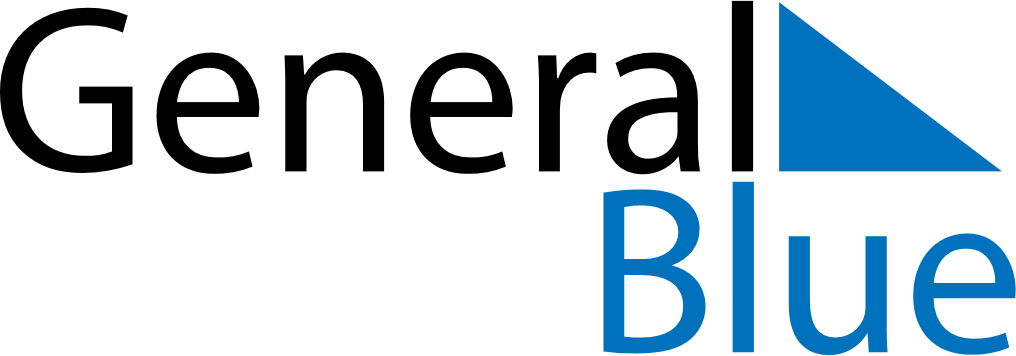 February 2029February 2029February 2029February 2029MalawiMalawiMalawiSundayMondayTuesdayWednesdayThursdayFridayFridaySaturday12234567899101112131415161617Eid al Fitri181920212223232425262728